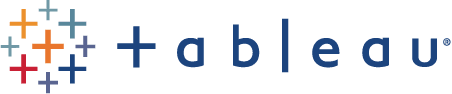 All Southern Health Tableau visualisations must have a consistent branding and style used to ensure consistency across visualisations and a positive user experience. This document outlines the standard style guide to be applied to all published visualisations via Tableau server.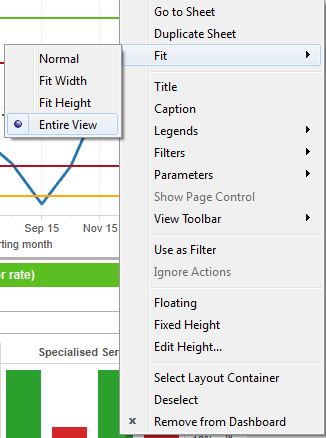 Dashboard layout and settingsPrior to creating any visualisations the following settings should be applied to your Dashboards:Tiled layout selectedDashboard size = Desktop (w 1000 h 800)Show title untickedIdeally when adding new charts and tables please apply the fit option of “Entire view” so the chart fills the available space. HeaderAll visualisations must have a standard header, including the visualisation title and SHFT logo.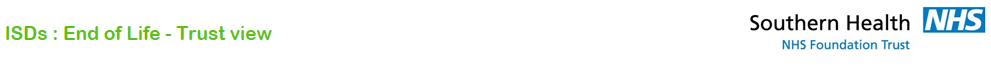 FooterAll visualisations must have a standard footer, including the visualisation version control and SHFT swirls.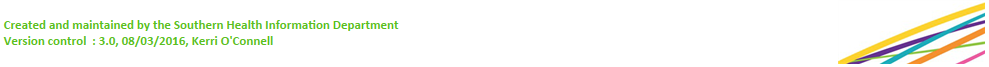 Filters and parametersFilters common to the whole view should be placed at the top of the visualisation, under the footer.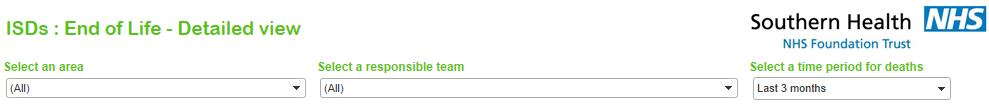 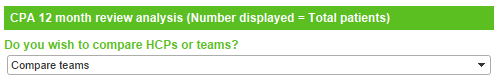 Chart and table titlesEach table or chart should have a title which is applied consistently across all titles as follows.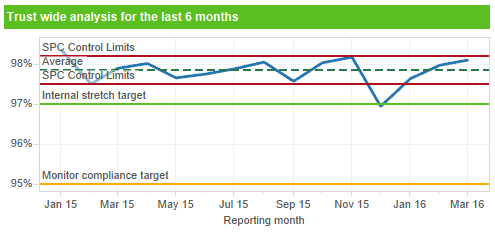 Chart and table headers and labelsThe labels of a chart or the header of a table should be consistently set to ensure a common look.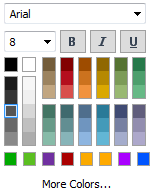 Any table headers should have the follow styling applied.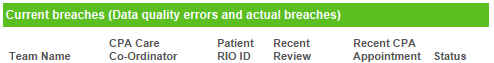 Colour legendsWhen a chart or table has conditional format or RAG rating applied to it the colours should be explained in a legend that is formatted as follows: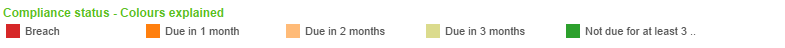 The title of the colour legend should be above the colours and font set to Arial 9, bold, left aligned using SHFT green colour.SPC chartsAll SPC charts should utilise the following look and labels: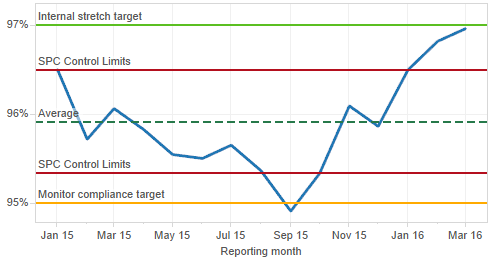 Visualisation colour palettesThe following colour palettes are to be used in published visualisations:The column “Reports applied to” refers to which colour to use for the font and title boxes as referenced in this document, i.e. when developing a governance report you would use the blue colour to apply to the fonts and title boxes as opposed to green.Red Amber Green KPI colour palettesThe following colours should be used when applying a colour to a box, text or chart for a RAG rating:Red = Tableau 10 colour palette, red option selectedAmber = Tableau 10 colour palette, orange option selectedGreen = Tableau 10 colour palette, green option selectedSummarised example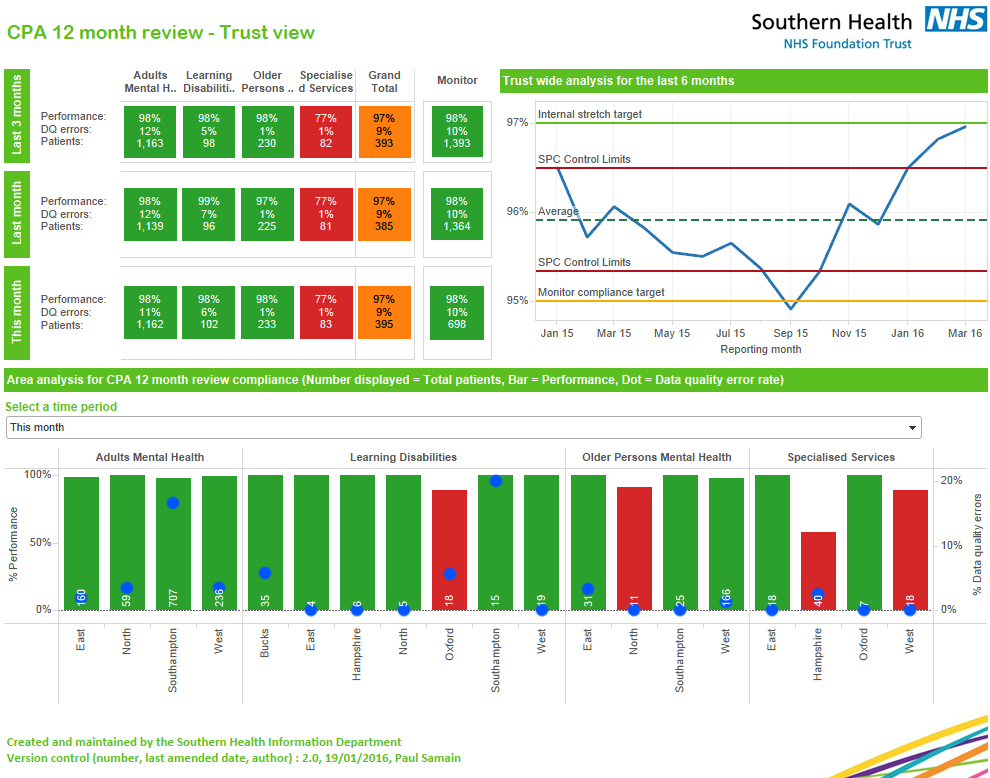 ColourPantoneRedGreenBlueReports applied toPink21224979142Patient experienceLight Green3689119133ClinicalPurple52610433122Workforce and LEaDBlue63184183198GovernanceOrange137524915512i reports